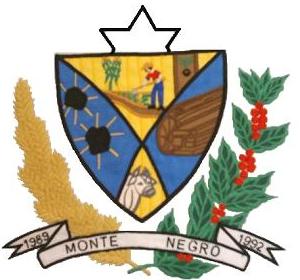 ESTADO DE RONDÔNIACÂMARA MUNICIPAL DE MONTE NEGRO-ROPODER LEGISLATIVOATA DA QUARTA SESSÃO ORDINÁRIA, DO SEGUNDO PERÍODO LEGISLATIVO DA QUARTA SESSÃO LEGISLATIVA DA SÉTIMA LEGISLATURA DA CÂMARA MUNICIPAL DE MONTE NEGRO – RO, EM 28/08/2020 ÀS 10h00min HORAS.Aos vinte e oito dias do mês de agosto, do ano de dois mil e vinte, às 10h00min horas, na Sala de Sessões, no Prédio da Câmara Municipal de Monte Negro-RO, reuniram-se sobre a presidência do vereador MARCOS ANTÔNIO DOS SANTOS – MDB, que contou com a presença dos seguintes vereadores: JOEL RODRIGUES MATEUS – DEM, HÉLIO FERREIRA DOS SANTOS – PP, PEDRO ALVES DA SILVA– DEM, JOSÉ EDSON GOMES PINTO – PSD, RAILDO JOSÉ BONFIM – MDB, BENEDITO MONTEIRO – MDB- MARINEIDE RODRIGUES – PV, ELIAS LOPES DA CUNHA - PMN. Havendo quórum regimental e invocando a proteção Divina o Presidente declarou aberta a sessão. Em seguida passou-se para a votação da Ata da sessão anterior, aprovada em votação simbólica, pela maioria simples dos votos, por 08 (oito) votos favoráveis e nenhum voto contrário. Em seguida o Vereador BENEDITO MONTEIRO – MDB solicitou permissão para  ausentar-se da sessão. Em seguida o Sr. Presidente colocou em votação a solicitação do vereador, sendo votação simbólica pela maioria simples dos votos, ficando aprovado por 08 (oito) votos favoráveis e nenhum voto contrário. Em seguida passou-se para a leitura do MATERIAL DE EXPEDIENTE que constou:     I- OFÍCIO Nº 0380/GAB/2020 de autoria do Executivo Municipal, resposta ao Oficio 031/2020/CMMN/GAB/VEREADOR. II- OFÍCIO Nº 0381/GAB/2020 de autoria do Executivo Municipal, resposta ao Oficio 032/GAB/VEREADOR/CMMN/2020. III– OFÍCIO Nº 0382/GAB/2020, resposta ao Oficio 033/GAB/VEREADOR/CMMN/2020. IV– OFÍCIO Nº 383/GAB/2020, resposta ao Oficio 034/GAB/VEREADOR/CMMN/2020. V– OFÍCIO Nº 384/GAB/2020, resposta ao oficio 035/GAB/VEREADOR/CMMN/2020.  VI– OFÍCIO Nº 385/GAB/2020, resposta a Indicação nº 007/2020. VII– OFÍCIO Nº 389/GAB/PMMN/2020 de autoria do Executivo Municipal, encaminhamento de documentos. VIII- PROJETO DE DECRETO DE LEGISLATIVO N° 003/2020 de autoria do Presidente Marcos Antônio dos Santos. Dispõe: Concede o Título de Honra ao Mérito “Excelência em Capoeira” no Município de Monte Negro/RO ao Senhor Alan Ivens Freitas de Andrade. IX- INDICAÇÃO Nº 007/2020 de autoria da Vereadora Marineide Rodrigues – PV. X- OFÍCIO Nº 007/GAB/VEREADOR/CMMN/2020 de autoria do Ver. Raildo José Bonfim – MDB. Não havendo mais nada para leitura de material de expediente. Passou-se para o uso da tribuna no PEQUENO EXPEDIENTE, os quais fizeram uso da tribuna os vereadores: JOSÉ EDSON GOMES PINTO – PSD e MARINEIDE RODRIGUES – PV. E não havendo mais oradores inscritos no pequeno expediente, passou-se para o GRANDE EXPEDIENTE, com o tempo de 60 minutos distribuídos entre as bancadas com direito a parte aos demais vereadores. Fizeram uso da tribuna os  vereadores: JOEL RODRIGUES MATEUS – DEM e MARCOS ANTÔNIO DOS SANTOS – MDB. Em seguida, por questão de ordem, o vereador JOEL RODRIGUES MATEUS – DEM pediu vista no Projeto de lei 051/GAB/PMMN/2020 e 052/GAB/PMMN/2020. Em seguida o Sr. Presidente colocou o pedido do vereador em votação simbólica pela maioria simples dos votos, ficando aprovado por 07 (sete) votos favoráveis e nenhum voto contrário. Em seguida passou-se para a ORDEM DO DIA da presente sessão. E não havendo nada para ser deliberado na ordem do dia, o presidente declarou encerrada a Sessão, convocando os Nobres vereadores e o público presente para próxima Sessão Ordinária a ser realizada no dia 04 de setembro de 2020, às 10h00min e solicitou a mim 1º secretário que lavrasse a presente Ata a qual após lida e se aprovada, seguirá assinada por mim e demais membros da Mesa Diretora.Sala de sessões, 28 de agosto de 2020.  MARCOS ANTÔNIO DOS SANTOS                    PEDRO ALVES DA SILVA                  Presidente/CMMN                                    Vice-Presidente/CMMNJOEL RODRIGUES MATEUS                      HELIO FERREIRA DOS SANTOS              1º Secretário/CMMN                                      2º Secretário/CMMN